El campo médico en México:  hacia un análisis de sus subcampos y sus luchas desde el estructuralismo genético de BourdieuIntroducciónEn este artículo damos cuenta de los primeros resultados de nuestra investigación orientada a la construcción del campo médico en México. Desde hace más de diez años trabajamos con el estructuralismo genético de Pierre Bourdieu para analizar, sociológicamente, las interacciones que se dan entre el personal de salud y quienes los consultan (Castro, 2010, 2014; Erviti, Castro, & Sosa Sánchez, 2006). Hasta ahora nuestros trabajos han enfatizado la dimensión del habitus de los agentes, en tanto predisposición para la acción que se explica a partir de la incorporación de la estructura del campo al que pertenecen (Castro, 2008; Castro & Erviti, 2015). El conocimiento producido nos permite ahora iniciar –que no concluir— la difícil tarea de construir el campo médico en México como un objeto sociológico.  De las múltiples caracterizaciones que hizo Bourdieu del concepto de campo, retomamos la siguiente: “En términos analíticos, un campo puede ser definido como una red o una configuración de relaciones objetivas entre posiciones. Estas posiciones están objetivamente definidas, en su existencia y en las determinaciones que imponen sobre sus ocupantes, agentes o instituciones, por su situación presente y potencial (situs) en la estructura de distribución de especies de poder (o capital) cuya posesión ordena el acceso a ventajas específicas que están en juego en el campo, así como por su relación objetiva con otras posiciones (dominación, subordinación, homología, etc.)” (Bourdieu & Wacquant, 2005:150).Nos proponemos avanzar en la construcción del universo social formado por las instituciones de salud y sus agentes como un campo cuya dinámica interior se comprende en profundidad si se la analiza bajo esta perspectiva. Nuestra agenda de investigación se dirige a identificar en el espacio social médico las principales propiedades que Bourdieu describió para los campos sociales: la existencia de un capital específico cuyo monopolio se disputan los diversos actores del campo y cuya desigual distribución subyace a la estructura jerárquica que los ordena; las luchas que se libran dentro del campo en pos de aquel monopolio y de la capacidad de dictar las reglas del campo; la naturaleza de esas reglas y del juego en el que compiten los agentes; las presuposiciones que éstos comparten (la doxa); el habitus con el que actúan y reproducen la estructura el campo; y la estructura y propiedades espaciales que se refieren tanto a la posición que ocupan los diversos agentes en el campo, como a los subcampos que lo componen. Esta, desde luego, es una vasta agenda de investigación cuyo desarrollo será posible en el plazo de varios años. En este artículo presentamos apenas el primer paso de este proyecto. La hipótesis es que podemos caracterizar algunos elementos básicos de la estructura del campo médico al identificar los subcampos que lo integran, las relaciones que éstos guardan entre sí, y algunos aspectos de la jerarquía que determina sus relaciones. Como guía utilizamos la siguiente definición de estructura de un campo: es el “estado de la relación de fuerzas entre los agentes o instituciones implicadas en la lucha o, si se prefiere así, de la distribución del capital específico que, acumulado en el curso de las luchas anteriores, orienta las estrategias ulteriores” (Bourdieu, 2000:113).El esfuerzo de explicación sociológica que hemos emprendido, a la luz de la teoría de campos de Bourdieu, radica en la reorganización y reinterpretación de un cúmulo de información y datos de fuentes oficiales y académicas (recopilados por ambos autores), y de otras investigaciones nuestras, para avanzar en la construcción del objeto que nos interesa. La estructura (o estado de la relación de fuerzas) del campo médico El área que abarca un campo se delimita en función del objeto sociológico que se pretende estudiar. En esta investigación, queremos abarcar un extenso ámbito que, sin embargo, respete las fronteras del campo médico por la lógica con la que operan las relaciones sociales que se dan en su interior. En un trabajo previo (Castro & Erviti, 2015) ofrecimos una definición amplia de campo médico, que contemplaba incluso actores como las industrias farmacéuticas, de seguros y de aparatos médicos. No obstante, ahora manejaremos una definición más acotada ya que todas esas industrias forman parte de otros campos que funcionan con sus propias lógicas y sólo participan parcialmente en el campo médico que queremos describir aquí.Para esta investigación, el campo médico se refiere a la red de relaciones objetivas estructuradas en torno a la regulación y conservación del monopolio de los conocimientos y prácticas profesionales legítimas para la preservación de la salud, la identificación y prevención de enfermedades, y su curación. Esta red abarca el conjunto de instituciones y agentes que, ubicados en diferentes posiciones, mantienen entre sí relaciones de fuerza orientadas a conservar, adquirir o transformar esa forma de capital específico que consiste en la capacidad de imponer los esquemas dominantes de definición, percepción y apreciación de las materias propias de las prácticas de los profesionales de la salud. Así entendido, el campo médico está formado por las instituciones de salud, públicas y privadas, que prestan servicios directamente a la población; por los agentes que operan estas instituciones, principalmente el personal médico, de enfermería y paramédico, así como los profesores y estudiantes de las diversas especialidades médicas; por las escuelas de medicina y los centros de investigación que generan el conocimiento valorado como capital específico del campo; y por las asociaciones profesionales (i.e. consejos de especialidades médicas) que certifican a los médicos especialistas.Si bien la teoría de campos de Bourdieu ha sido aplicada anterioremente para estudiar el campo de la medicina (e.gr. (Ayora Díaz, 2002; Brosnan, 2010; Butticé, 2005b; Castro, 2014; Quin, 2009), no existen en México ni en América Latina estudios que se hayan propuesto construir sistemáticamente este espacio social a partir de los postulados del estructuralismo genético. La investigación desarrollada por (Pinell, 2009, 2012) sobre el campo médico francés resulta de especial interés para el análisis espacial que nosotros nos proponemos hacer. Este autor distingue tres subcampos: medicina clínica, medicina social y medicina biológica (figura 1). En el primero incluye a los hospitales, a la medicina privada (liberal) y a la academia médica (espacio que tiene intersecciones con el campo vecino de la universidad). En el subcampo de la medicina social, que tiene intersecciones importantes con el campo de poder (el Estado), Pinell incluye como subcampos de segundo orden a la higiene y a la medicina forense. Por último, el subcampo de las ciencias accesorias o medicina biológica tiene intersección con el campo de la ciencia. Figura 1. El análisis espacial del campo médico francés Fuente: Pinell (2009).	A pesar de que la estructura del campo médico francés tiene varios paralelismos con la que hemos encontrado en el campo médico mexicano, existe una diferencia sustancial entre ambos. Mientras que aquél parece contener exclusivamente a la medicina moderna, en México existe una fuerte herencia histórica de medicinas tradicionales que operan como un subcampo específico, que le disputa al subcampo de la medicina moderna el reconocimiento y la legitimidad de sus saberes y prácticas. Las luchas entre estos dos subcampos serán materia de publicaciones posteriores. Por ahora basta decir que, dentro del campo médico mexicano, encontramos un polo dominante conformado por el subcampo de la medicina moderna (objeto del presente artículo) y un polo dominado que incluye al subcampo de las medicinas tradicionales y alternativas. El subcampo de la medicina moderna se compone, a su vez, de una serie de subcampos estructurados a partir de cómo los agentes del campo médico se diferencian entre sí. En primer lugar, los actores que conforman el equipo de salud se diferencian por profesiones—medicina, enfermería, odontología, nutrición, trabajo social y psicología—, cada una de las cuales podría ser construida como un subcampo. El subcampo de los médicos se diferencia a su vez en subcampos de tercer orden por especialidades: pediatría, ginecología, ortopedia, anestesiología, etc. No obstante, es indispensable no quedarse en la mera descripción topográfica, sino que hay que identificar también la dinámica (las luchas, las tácticas, las estrategias) que son constitutivas de la estructura jerárquica en que se ordenan los agentes al interior del campo. Desde esta perspectiva, aparece una primera oposición entre dos subcampos de la medicina moderna: el de la medicina clínica y el de la salud poblacional. Como veremos, más allá del discurso formal que postula que la salud poblacional y la medicina clínica son esferas de acción complementarias, ambos subcampos mantienen entre sí diversas formas de lucha.El subcampo clínico está enfocado en la atención médica de individuos en un consultorio, una clínica o cualquier medio hospitalario. En contraste, el subcampo de la salud poblacional está enfocado en la producción tanto de conocimiento sobre salud a nivel comunitario como de políticas públicas de salud. Mientras que en el primero las luchas giran en torno a la obtención de conocimiento-poder para prevenir, identificar y curar enfermedades a nivel individual, en el segundo las luchas giran en torno a la obtención de conocimiento-poder para prevenir, identificar e intervenir sobre los problemas sanitarios a nivel poblacional. Estos dos subcampos tienen dos vertientes: una práctica y otra de investigación. Esto quiere decir que el subcampo clínico incluye tanto la práctica clínica (por ejemplo, un cardiólogo dando consulta en un hospital) como la investigación (por ejemplo, los investigadores de los institutos nacionales de salud que evalúan un tratamiento específico y producen publicaciones académicas).  El subcampo de la salud poblacional también tiene una vertiente práctica (por ejemplo, aquellos salubristas que realizan actividades de vigilancia epidemiológica en las jurisdicciones sanitarias) y una vertiente de investigación (por ejemplo, los investigadores del Instituto Nacional de Salud Pública o de la Universidad Autónoma Metropolitana, que producen publicaciones académicas sobre las políticas, los sistemas y los determinantes sociales de la salud). Existe otro subcampo de la medicina moderna, el de las ciencias biomédicas donde, en interacción con el campo científico, se produce conocimiento cuyo valor no sólo deriva de la lógica del campo científico, sino también de sus aplicaciones en la medicina. En este subcampo confluyen profesionales de la salud y científicos con diversas formaciones como biólogos y químicos, entre otros. En las ciencias biomédicas se trabaja en laboratorios, a nivel molecular, celular o tisular y casi no hay interacción con la población. La Figura 2 ilustra las posiciones de los diversos subcampos dentro del campo médico en México, a partir de las relaciones de fuerza básicas que existen entre ellos.  Figura 2. El mapa del campo médico en México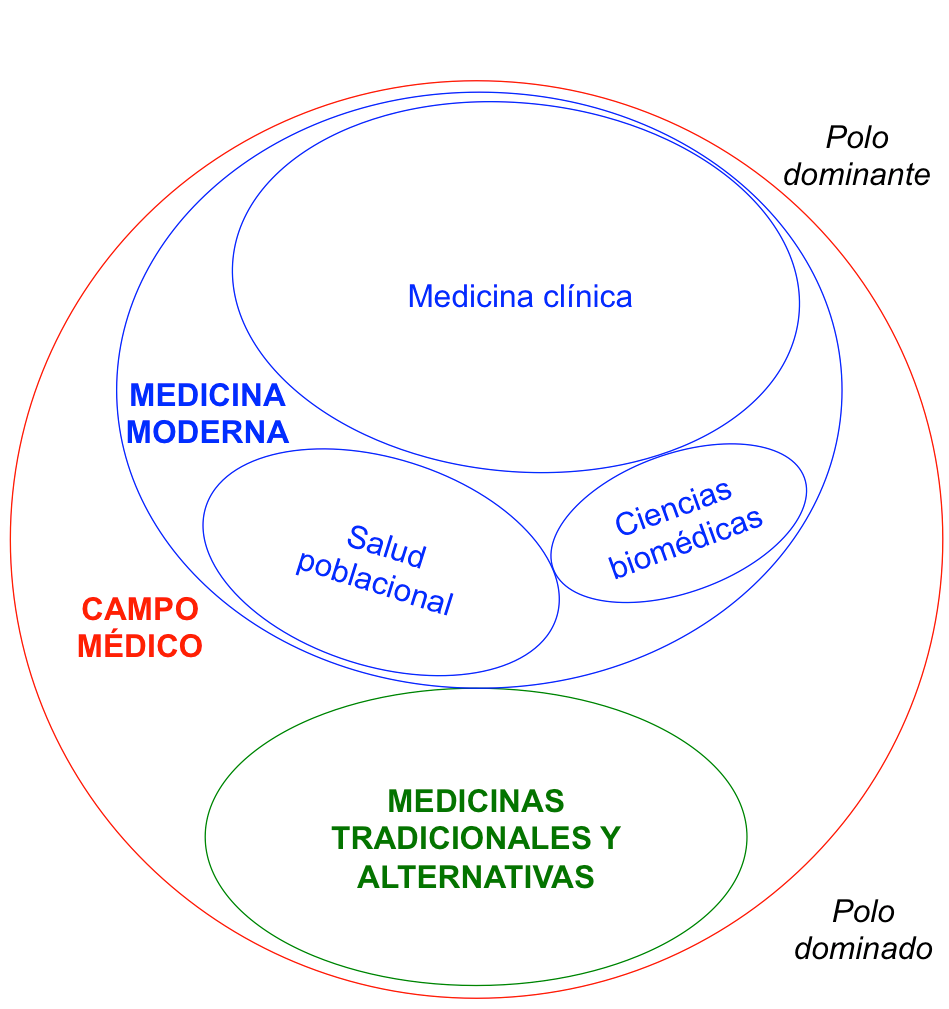 La producción y reproducción social de las jerarquías del campo médicoEl campo médico está estructurado sobre la base de un conjunto de luchas que caracterizan las relaciones que los agentes establecen entre sí: se compite para ingresar a las escuelas de medicina, para elegir sede donde realizar las prácticas profesionales, para hacer una especialidad médica y para defender (o alterar) la posición de la especialidad elegida en el sistema de jerarquías donde se ubican. Estas luchas son la base de la reproducción de las jerarquías, y por ende de la posición que ocupan los diversos agentes, así como de las relaciones de fuerza que existen entre sí. Su estudio, por tanto, es fundamental para la caracterización sociológica de este campo.La mayoría de los estudiantes de medicina comienza su formación con la idea de pertenecer al subcampo clínico, pero no sólo como médicos generales, sino como médicos especialistas. Es decir, esta mayoría (algunos estudios muestran que más del 80%) desea estudiar alguna especialidad médica y acceder, así, a la élite del campo (Frenk, Duran, Vazquez, Garcia, & Vazquez, 1995; Mayta-Tristán et al., 2011). Aunque muchos de ellos pueden desconocer en un principio el arduo proceso que debe llevarse a cabo para especializarse (Romo, s.f.), la meta a la que se aspira aparece más o menos claramente desde los primeros años de formación. Esta preferencia “vocacional” cuenta con bases materiales objetivas. En general, los planes de estudio de las escuelas de medicina descansan sobre tres principios: se orientan a la producción de profesionales clínicos; conciben a las enfermedades como entidades de origen biológico; y postulan la departamentalización de los conocimientos, esto es, la especialización de la práctica médica (Borrell, 2005). Así, se establece una circularidad entre la aspiración (de los estudiantes) y lo posible (lo que se oferta).La lógica de la formación profesional del campo médico es que ésta debe enfocarse a la producción de clínicos capaces de dar atención médica a nivel individual. Así lo decía hace poco el entonces director de la Facultad de Medicina de la UNAM: “el fin último de las escuelas de Medicina es formar médicos que sean útiles para el sistema de salud” (Graue-Wiechers, 2011:517). Esto quiere decir que, en el campo médico, la formación de profesionales tiene el objetivo de proveer de clínicos al sistema de salud conformado por las instituciones de atención médica públicas y privadas.  Las bases materiales de aquella “vocación”, entonces, incluyen al sistema de instituciones que directamente ofrecerá empleo a los egresados: se aspira a lo que se oferta, y se oferta lo que se emplea (lo que no significa, desde luego, que haya empleo para todos los egresados). La “vocación”, señala Bourdieu, no es sino el ajuste entre las posiciones y las disposiciones vinculadas con determinadas trayectorias, esto es, entre las aspiraciones y las posibilidades, independientemente de que, a nivel individual, estas vinculaciones no sean evidentes para los agentes (Bourdieu, 1998). Por eso, la preferencia “vocacional” de los estudiantes los llama a competir en el subcampo clínico, de tal suerte que éste se constituye como el subcampo más grande del campo médico. ¿Y por qué interesa tanto a los médicos competir en este subcampo? Porque ahí se encuentran los capitales más preciados para operar de manera exitosa dentro del campo: no sólo las mejores ofertas (laborales y económicas) sino, sobre todo, el capital específico del campo, el conocimiento médico especializado, que es la forma de capital cultural y simbólico de más alto valor en este espacio. Conviene entonces analizar con más detalle esta competencia.Competencia a nivel pregradoLa competencia por las posiciones privilegiadas constituye una de las dimensiones más importantes de las luchas al interior del campo médico. Empieza desde la selección de los alumnos que ingresan a las carreras de medicina, enfermería y otras profesiones paramédicas. Históricamente, la carrera de Médico Cirujano ha sido la más demandada en el ingreso a licenciaturas de la UNAM. Para el ciclo escolar 2016-2017, hubo 24,597 aspirantes a esta licenciatura registrados al concurso de selección, de los cuales sólo 342 (1.39%) fueron seleccionados. Estas cifras incluyen a los aspirantes y seleccionados de las tres sedes de la UNAM que ofrecen la carrera de médico cirujano, que en conjunto tienen la matrícula de alumnos de medicina más grande del país. Para ese mismo ciclo escolar, el pase reglamentado de alumnos de bachillerato de la UNAM a estas sedes exigió un promedio mínimo de entre 8.68 y 9 (sobre 10), dependiendo de la sede. Además de Medicina, encontramos las licenciaturas de Enfermería y Cirujano Dentista entre las diez carreras más demandadas en la UNAM, con porcentajes de ingreso vía examen de selección también muy bajos: 6% y 5%, respectivamente (UNAM, 2016). A partir del ingreso a una de estas carreras, la competencia sólo se acrecienta. Hasta 2015, en la Facultad de Medicina, por ejemplo, todos los alumnos de nuevo ingreso elegían, por orden descendente de calificación en un examen diagnóstico de conocimientos generales, el grupo de clases de su preferencia. Ahora, los grupos se asignan aleatoriamente durante los primeros dos años de la carrera, que se cursan en la Universidad, pero del tercer al quinto año de la carrera, que se cursan en hospitales, los alumnos eligen la sede de su preferencia de acuerdo con un puntaje obtenido con base en su promedio general y la aplicación de exámenes teórico-prácticos, de tal suerte que los alumnos con mejor desempeño tendrán prioridad para elegir las sedes hospitalarias de mayor prestigio. De nuevo, la circularidad del proceso está a la vista: los mejores alumnos eligen las sedes más prestigiosas, que lograrán producir egresados de alto nivel, lo que reforzará su prestigio, permitiéndoles así mantener o aumentar su exigencia para el ingreso de los aspirantes, y así sucesivamente.Los alumnos de primer ingreso que obtuvieron una calificación sobresaliente en el examen diagnóstico que aplica dicha Facultad podrán empezar un nuevo proceso de selección para formar parte del Programa de Alta Exigencia Académica (PAEA) —otrora denominado NUCE (Núcleos Universitarios de Calidad Educativa). Este es un programa educativo orientado a la formación de “alumnos de alta calidad académica” cuyo principal requisito de permanencia es mantener un promedio igual o mayor a 8.5 (UNAM, 2018b). Estos alumnos, que representan alrededor del 7% de todos los alumnos de la Facultad, tendrán privilegios particulares, como sedes hospitalarias de renombre (como el Instituto Nacional de Nutrición y los mejores hospitales del IMSS y el ISSSTE, como el Centro Médico Nacional Siglo XXI y el Hospital Adolfo López Mateos) y acceso a participar en proyectos de investigación que los ayudarán a ir “haciendo currículum” desde los primeros semestres de la carrera. Desde el comienzo los alumnos aprenden que los actores del campo con mayor capital académico tendrán privilegios sobre sus pares. Estamos ante un sistema educativo que, sobre la base de la competencia, clasifica a los aspirantes en grupos diferenciados. Hace tres décadas, las investigaciones de Frenk (1985) mostraban que esa estratificación inicial es resultado de determinaciones objetivas previas de los estudiantes (clase social, preparatoria a la que fueron, etc.) y es a su vez decisiva en el destino de la mayoría de los así clasificados. Lo que podría verse como un cúmulo de historias personales de esfuerzo y superación para acceder a las mejores oportunidades, puede reinterpretarse más objetivamente en clave sociológica: el campo médico capta a los alumnos en función de las necesidades del propio campo, y los clasifica y coloca. Para ello cuenta con la activa colaboración de los agentes que se inscriben en estas luchas impulsados por el deseo de “realizar su vocación”.En el campo médico, la educación de pregrado suele verse como “un propedéutico” para la competencia que se da durante la especialización (INSP, 2017). La competencia en pregrado es tan importante para los estudiantes porque saben que de ella dependerá el desempeño que tendrán más adelante, pues conforme los médicos avanzan en su formación, el embudo de oportunidades se va haciendo más estrecho. Competencia a nivel de especialidades médicas y de institucionesLas especialidadesAl terminar la carrera de medicina, la mayoría de los egresados optará por continuar sus estudios para competir por una posición privilegiada dentro del campo, ya que los médicos generales ocupan posiciones subalternas y las ofertas de trabajo y remuneración que existen para ellos son más limitadas. En 2015 había 2 médicos generales por cada médico especialista en México (INSP, 2017), y sin embargo la proporción de contratación es inversa: actualmente se contratan 2 médicos especialistas por cada médico general contratado (Graue-Wiechers, 2011). En 2015, el 48% de los médicos contratados por el sector público de salud eran especialistas (INSP, 2017). Claramente existe una relación de correspondencia entre la organización material del mercado laboral y el interés de los estudiantes por especializarse.Para estudiar una especialidad médica es preciso pasar un nuevo proceso de selección que consiste en aprobar, como primera condición, el Examen Nacional de Residencias Médicas (ENARM), diseñado, aplicado y calificado por la Secretaría de Salud. La demanda de médicos generales que realizan el ENARM crece anualmente: entre 2001 y 2016 casi se duplicó, pasado de 18,725 médicos sustentantes en 2001 a 39,743 en 2016 (INSP, 2017). En 2016, a nivel nacional, sólo el 22% de los médicos que realizaron el ENARM fueron seleccionados, lo que se traduce en una brecha entre demanda y oferta de plazas de especialidad de 5 a 1 (INSP, 2017). Esto quiere decir que alrededor del 80% de los médicos generales no podrá ocupar posiciones de especialistas en el campo médico y muchos de ellos deberán ejercer de manera privada o, en definitiva, dedicarse a otra cosa.El ENARM es el mecanismo que clasifica y selecciona a los médicos que podrán ingresar a una de las 27 especialidad de entrada directa, que representan un primer nivel de especialización. Algunas de estas especialidades funcionan como tronco común para otras especialidades. Por ejemplo, Medicina Interna es una especialidad de entrada directa a partir de la cual los médicos pueden “derivarse” hacia especialidades como Cardiología, Neurología, Infectología, entre otras. Dicha derivación puede darse tras concluir uno o dos años de estudios en Medicina Interna, si así lo permite el plan de estudios. En otros casos, algunos médicos terminan los cuatro años de Medicina Interna y, posteriormente, se subespecializan en otra rama como las mencionadas.El puntaje requerido para aprobar el ENARM varía entre especialidades. Las especialidades con mayor prestigio o que sirven de entrada a las especialidades más reconocidas requieren puntajes más altos en el examen, mientras que las que se encuentran en posiciones subalternas solicitan puntajes inferiores. La Tabla 1 muestra el promedio de los puntajes obtenidos en el ENARM entre 2012 y 2016 por los médicos seleccionados para cada una de las especialidades médicas de entrada directa. Tabla 1. Ranking de especialidades médicas de entrada directa según promedios del ENARM, 2012-2016Fuente: Elaborado a partir de datos de la Comisión Interinstitucional para la Formación de Recursos Humanos para la Salud (CIFRHS) La Gráfica 2 muestra la trayectoria de puntajes en los últimos 5 años (2012-2016) de las primeras y últimas cinco especialidades de la Tabla 2. Nótese la brecha que existe entre unas y otras: ese espacio contiene a las especialidades intermedias a estos dos extremos.Gráfica 1. Trayectoria de las especialidades más y menos competidas en el ENARM, 2012-2016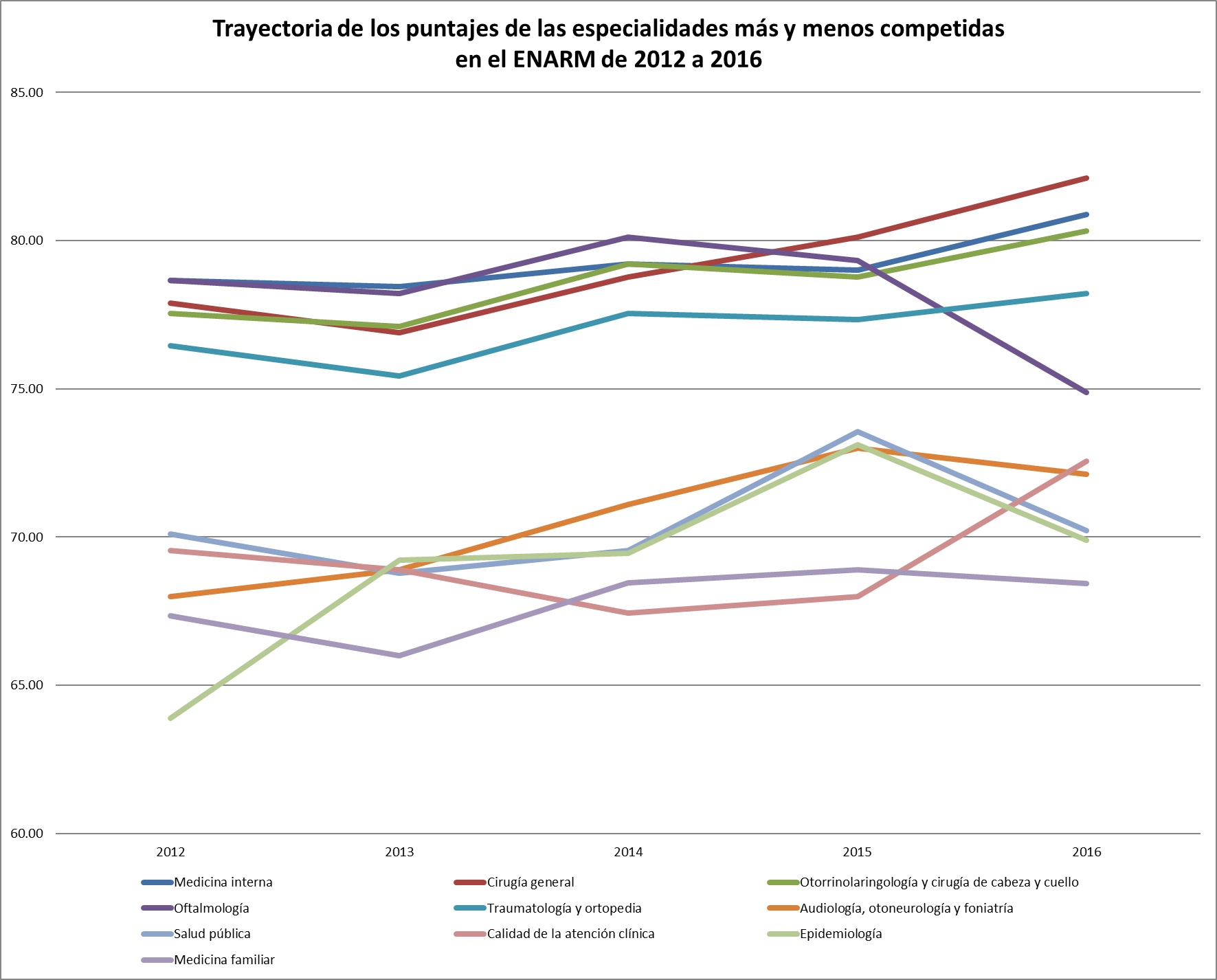 Fuente: Elaborado a partir de datos de la CIFRHSEstamos frente a un sistema de jerarquización que opera de manera muy efectiva. De diversas maneras es conocido que las especialidades de mayor prestigio en México son Cirugía General y Medicina Interna, seguidas de Otorrinolaringología, Oftalmología y Traumatología y Ortopedia. Se trata de un prestigio que cuenta con bases materiales para su reproducción: al establecer la necesidad de una feroz competencia entre los aspirantes (i.e., la exigencia de una puntuación muy elevada), el sistema de selección se asegura de que sólo los más “brillantes” y “esforzados” puedan acceder, confirmando que estamos frente a un subcampo de élite. Se trata de actos de consagración iniciática de los que logran aprobar, que están destinados a culminar el entrenamiento y certificarse como especialistas. En contraste, las especialidades ubicadas en la parte baja de la tabla son las de menor prestigio: Audiología; Salud Pública, Calidad de la Atención, Epidemiología y Medicina Familiar. El sistema de selección (el ENARM) es ante todo un sistema de clasificación: las especialidades más valoradas dentro del campo médico son sólo para aquellos que demuestren poseer los merecimientos que marcan las reglas del campo para ser admitidos, mientras que las especialidades menos prestigiosas tendrán, en más de un sentido, un carácter “residual”. Los datos de la Tabla 1 son similares a los que se reportan en otros países (Album & Westin, 2008; Creed, Searle, & Rogers, 2010). Consistentemente, entre las especialidades más prestigiosas figuran la Cirugía General y la Medicina Interna, así como varias de las subespecialidades que se derivan de ellas, en especial Cardiología, Neurocirugía y Cirugía de Tórax. En los resultados acerca de las especialidades menos prestigiosas existe mucho menos consistencia, aunque Dermatología y Psiquiatría suelen ser las más mencionadas. Estos estudios además documentan que las especialidades con mayor prestigio son aquellas en las que se utiliza tecnología sofisticada, se realizan procedimientos invasivos y/o inmediatos, se ocupan de la parte superior del cuerpo (que contiene órganos vitales como el corazón y el cerebro), están en contacto directo con pacientes, atienden personas en edad productiva, tienen mayor remuneración, requieren periodos de entrenamiento más largos, tienen más bases científicas  y realizan prácticas médicas más paternalistas. En contraste, las especialidades con menor prestigio suelen ser aquellas en las que se tratan enfermedades crónicas, se aplican tratamientos con eficiencia variable y poco controlables, se ocupan de enfermedades sin localización clara o de la parte inferior del cuerpo (que no contiene órganos vitales), atienden pacientes estigmatizados o tienen poco o nulo contacto con pacientes, o que figuran sólo como materias optativas del plan de estudios de la carrera de medicina.Este arreglo jerárquico de las especialidades médicas responde, además, a un ordenamiento de género. En el contexto estadounidense, Hinze (1999) identificó que en la cima de la jerarquía de las especialidades médicas se ubican las especialidades que conllevan intervenciones con las manos y/o que ameritan fuerza física y de carácter, mientras que en el fondo se ubican las especialidades que, por el contrario, son más pasivas y afectivas, distribución que se corresponde con una cúspide masculina y una base femenina en esta clasificación. Las explicaciones que ofrece Hinze sobre las jerarquías de prestigio en el campo médico estadounidense también parecen aplicarse al orden que encontramos en México pues, de las cinco especialidades con mayor jerarquía según los resultados del ENARM, cuatro son activas en tanto requieren de habilidades manuales o quirúrgicas (Cirugía General, Otorrinolaringología, Oftalmología y Traumatología y Ortopedia). La otra especialidad dentro del dominio masculino es Medicina Interna, que se identifica con ser la más “intelectual” y “científica” de las especialidades. En contraste, las cinco especialidades de la parte inferior de la jerarquía, según los resultados del ENARM (Audiología, Salud Pública, Epidemiología, Calidad de la Atención y Medicina Familiar), son más bien “pasivas”: ninguna de ellas es una especialidad quirúrgica e incluso en tres de ellas (Salud Pública, Epidemiología y Calidad de la Atención) ni siquiera se tiene contacto con los pacientes, pues su enfoque no es a nivel individual sino poblacional.  En México, la demanda en el ENARM está sujeta a la promesa de capitales para prevalecer dentro del campo, tales como el capital cultural, el capital simbólico (básicamente el prestigio, con los demás capitales concomitantes), y la promesa de capital económico o por lo menos de un empleo. Estas formas de capital no están correlacionadas al 100% y, de hecho, funcionan con relativa independencia. Las especialidades más demandadas incluyen tanto las de mayor prestigio como las de mayor oferta laboral. Como se aprecia en la Tabla 2, sólo el 23.23% del total de médicos generales que hicieron el ENARM fueron aceptados para realizar una especialidad médica en el período 2012-2016. Casi el 71% de la demanda en esos años correspondió a seis especialidades: Cirugía General, Medicina Interna, Pediatría, Ginecobstetricia, Anestesiología y Medicina Familiar. La cuarta especialidad más demandada fue Medicina Familiar, una de las de menor prestigio, pero también una de las que más plazas oferta (entre 2009 y 2016 hubo, en promedio, 2 demandantes por cada médico seleccionado para Medicina Familiar, INSP, 2017). La gráfica 2 permite comparar visualmente la información de la Tabla 2. En las especialidades de mayor prestigio, la proporción de solicitantes es mayor que la proporción de aceptados, siempre en relación con sus respectivos totales. Así, por ejemplo, del total de solicitantes, el 14.23% aspiraba a la especialidad de Medicina Interna; sin embargo, del total de aceptados, sólo el 12.4% quedó en esa especialidad. Más contrastantes aún son las cifras para Cirugía General: casi 16% de los solicitantes aspiraba a esta especialidad, mientras que sólo 9% de los aceptados logró acceder a ella. Se observa una tendencia contraria en varias especialidades, pero sólo en la mitad inferior de la tabla, es decir con relación a las especialidades de menor prestigio. La situación extrema la ilustra Medicina Familiar, donde 10% del total de solicitantes expresó esta preferencia y, sin embargo, casi el 20% de los aceptados quedó en esta especialidad. La línea punteada marca la tendencia general de la proporción de aceptados respecto al número de solicitantes para cada especialidad, revelando así una importante reciprocidad: mientras más elevado es el promedio del ENARM, esto es, mientras más prestigiosa y de difícil acceso es la especialidad, menor es la proporción de aceptados en la especialidad respecto al número de solicitantes para esa especialidad. Y en la medida en que decrece el promedio del ENARM, aumenta la proporción de estudiantes aceptados para las especialidades menos prestigiosas.Tabla 2. Número y proporción de médicos solicitantes y aceptados por el ENARM, según especialidad de interés y a la que fueron aceptadosGráfica 2. Porcentajes de demanda por especialidad respecto al total de solicitantes, y porcentajes de aceptados por especialidad respecto al total de aceptados, 2012-2016*Fuente: Elaborado a partir de datos de la CIFRHS*  La escala del promedio ENARM se encuentra del lado derecho de la gráficaLa posición de Medicina Familiar resulta sumamente interesante, pues a pesar de su poco prestigio tiene una alta demanda. Esta especialidad surgió en respuesta al desprestigio de la medicina general a partir de la especialización médica; en México, apareció en 1971 por iniciativa del IMSS. Los médicos familiares brindan atención médica primaria, esto es, dan consejería para prevenir la aparición de enfermedades, atienden las patologías más comunes, evitando sus complicaciones, y refieren a los pacientes que lo ameriten a otros médicos especialistas (Varela-Rueda et al., 2016). Antaño, estas labores correspondían a los médicos generales quienes eran de facto los médicos familiares. Sin embargo, conforme la competencia al interior del campo médico transformó la educación de los médicos generales en una preparación propedéutica para especializarse después, los médicos generales dejaron de tener un enfoque de medicina familiar y ésta devino a su vez en una forma de especialidad, desplazando paulatinamente al médico general del campo profesional que antes le pertenecía. Bajo la lógica del campo médico, que impuso las especializaciones médicas como expresión hegemónica de la práctica profesional, el ejercicio de la otrora emblemática medicina general debió transformarse en una especialidad más para seguir existiendo. Actualmente, la brecha de prestigio entre los médicos generales y los médicos especialistas es tan grande que la demanda para entrar a Medicina Familiar, una de las especialidades menos prestigiosas, es muy alta.Las institucionesNo sólo la configuración de las jerarquías entre especialidades determina la disposición espacial dentro del subcampo clínico. Las instituciones también organizan este microcosmos social de manera sustantiva. Por un lado, están las instituciones educativas que forman a los médicos generales para competir en el proceso de especialización y, por otro, están las instituciones hospitalarias que ofertan las plazas para la formación médica especializada. La gráfica 4 muestra las primeras 20 instituciones que lograron en promedio, para el período 2012-2016, la mayor proporción de sustentantes seleccionados en el ENARM, distribución que constituye y refleja un sistema de jerarquización entre las diversas escuelas de medicina. Destaca, en primer lugar, la Universidad Panamericana, con un porcentaje promedio de éxito de 68.4%; le siguen la Universidad Autónoma de San Luis Potosí (52.1%), el Tecnológico de Monterrey (48.5%), la Universidad Autónoma de Querétaro (45%), y la Universidad Autónoma de Chihuahua (44.5%). Nótese que mientras la Universidad Panamericana logra colocar a dos tercios de sus egresados en las especialidades, la UNAM (35.8%) y la Universidad de Guadalajara (34.2%), que son las dos principales universidades públicas de este país, sólo logran colocar a poco más de un tercio de sus sustentantes.Ser seleccionado mediante el ENARM no es el único paso para alcanzar una posición competitiva en el campo médico. Ya seleccionados, los médicos deben reiniciar la competencia para ingresar a una sede hospitalaria de prestigio. El ordenamiento jerárquico de las escuelas de medicina es bien conocido por las instituciones que ofrecen programas de especialización médica. Las instituciones educativas adquieren prestigio en la medida en que sus egresados son seleccionados por el ENARM y, a su vez, la universidad de origen de los médicos seleccionados juega un papel muy importante en la selección de médicos que hacen los hospitales que ofertan las plazas para la especialización. Se trata de un sistema de jerarquías que se refuerza permanentemente. Gráfica 3. Distribución de las 20 universidades con el mayor porcentaje de seleccionados en el ENARM, 2012-2016Fuente: Elaborado a partir de datos de la CIFRHS y el INSP (2017). Muchas sedes hospitalarias piden a sus aspirantes requisitos adicionales al puntaje obtenido en el ENARM. Por ejemplo, el Hospital General “Dr. Manuel Gea González” (Gea-Hospital, 2018) pide que el aspirante presente currículum vitae, examen psicométrico, un examen de conocimientos médicos diseñado por el Hospital, una entrevista y tener aprobados algunos cursos adicionales a la licenciatura de Médico Cirujano. Varios de los hospitales con mayor demanda aplican sus exámenes de selección coordinadamente el mismo día, con el propósito de que los aspirantes sólo puedan inscribirse en uno de ellos (Cantala & Pereyra, 2014). Se establece así un mecanismo de selección de los aspirantes, por parte de los hospitales, en el que éstos obligan previamente a aquellos a seleccionar un único hospital para competir. “Escoge a quien te habrá de escoger (o no)”, es la pauta que expresa el arreglo institucional que obliga a los aspirantes a cooperar con el sistema de selección. Las instituciones que ofertan el mayor número de plazas son públicas (INSP, 2017). Dentro de ellas se ubican las sedes más prestigiadas para formarse como especialista. Por ejemplo, dentro del campo médico es bien conocido que, para formarse en Medicina Interna, la sede de mayor prestigio es el Instituto Nacional de Nutrición. Los datos de ingreso en 2017 muestran que de los 1,126 médicos seleccionados a través del ENARM para realizar la especialidad de Medicina Interna, sólo 30 (2.66%) ingresó a este Instituto. Otras instituciones de prestigio de la SSA tienen datos de ingreso también mínimos: el Hospital General de México recibió 20 estudiantes para Medicina Interna (1.77% de los seleccionados), el Hospital Juárez de México recibió 11 (0.97%) y el Hospital General “Dr. Manuel Gea González” recibió 5 (0.44%). En el caso de la otra especialidad de entrada directa de gran prestigio, Cirugía General, se presenta un panorama similar. Entre los hospitales de mayor autoridad para hacer esta especialidad figuran el Hospital General de México y el Hospital General “Dr. Manuel Gea González”. Según los datos de ingreso a especialidades de 2017, sólo 22 de los 743 médicos seleccionados por el ENARM ingresaron al primero (2.96%), mientras que al segundo ingresaron 6 (0.80%). Los capitales Además del capital cultural (sobre todo capital académico que se obtiene con la formación profesional), otras formas de capital impulsan a los distintos actores a través del campo médico. El capital económico es de gran relevancia: tres de las cinco universidades mejor posicionadas según porcentaje de alumnos que ingresan a especialidades son privadas (la Universidad Panamericana, el Tecnológico de Monterrey y La Salle). De acuerdo con el Instituto Mexicano para la Competitividad (IMCO, 2018) el costo de la carrera de medicina en una universidad privada es 25 veces mayor que en una universidad pública ($977,027 versus $38,822 en promedio; incluyendo costos de inscripción, matrícula, examen de admisión y gastos en libros y materiales). El capital económico también tiene impacto sobre los resultados del ENARM: los alumnos con solvencia económica tienen más posibilidades de pagar los cursos de preparación para el ENARM que ofrecen varias universidades y sedes hospitalarias, cuyo costo promedio es de 20 mil pesos. El capital cultural derivado de la publicación de trabajos de investigación también juega un papel importante en el movimiento de los actores sociales dentro del campo médico. La producción de conocimientos de acuerdo con las normas de funcionamiento de la ciencia es prioritaria para este campo y sus agentes. Las instituciones de educación médica fomentan que sus estudiantes tengan formación en investigación. La Facultad de Medicina de la UNAM tiene varios programas de apoyo a la investigación a nivel pregrado: el programa AFINES (Apoyo y Fomento a la Investigación Estudiantil) para realizar actividades de investigación durante la carrera, y la opción de realizar el Internado Médico y el Servicio Social en investigación. Adicionalmente, la UNAM ofrece un posgrado en Investigación Clínica Experimental en Salud y otro en Ciencias Médicas. Este último está destinado a médicos especialistas y tiene el objetivo de darles “una formación integral en investigación, capacitándolos en la metodología de la investigación clínica para la integración de su trabajo de atención médica y las actividades de investigación” (Posgrado-en-Ciencias-Médicas, 2018). Graduarse en uno de estos posgrados puede aumentar el capital académico de los médicos, ya no sólo a través de la obtención de conocimiento, sino también mediante el conocimiento que ellos producen. Esto supone una ventaja en relación con otros actores del subcampo clínico. En síntesis, las luchas que se libran al interior del campo médico son decisivas en la estructuración y reproducción de las jerarquías mediante las cuales se distribuyen las posiciones y se organizan las relaciones que mantienen entre sí las diversas especialidades médicas y las instituciones que proveen de estudiantes a tales especialidades. Dentro de la fracción dominante del campo médico, la práctica clínica basada en especialidades ocupa a su vez una posición dominante, mientras que a la salud poblacional corresponde una posición dominada. La posición subalterna del subcampo de la salud poblacionalEl subcampo de la salud poblacional ocupa la posición dominada dentro de la medicina moderna, no porque carezca de poder político, sino porque dentro del campo médico ocupa una posición poco valorada. Se encuentra enfocado tanto a la investigación para producir conocimiento sobre salud a nivel colectivo, como a la formulación de políticas públicas y su ejecución. Su principal objetivo es prevenir las enfermedades (que se anticipa al propósito clínico de curarlas) y gestionarlas, por lo que el capital político es de gran importancia para las luchas de este subcampo. Sus actores, los “salubristas” (en oposición a “clínicos”), “luchan por esa forma particular de autoridad que consiste en el poder de mandar por medio de la legislación, regulaciones, medidas administrativas, en suma, todo lo que ponemos bajo el rubro de políticas del Estado” (Bourdieu y Wacquant, 2005:168). De esta forma, se diferencia entre diversos tipos de salubristas, con distintos grados de poder para influir tanto en las acciones del Estado en materia de salud, como en las luchas que se libran al interior del propio campo médico.No obstante la posición de poder que pueden alcanzar los salubristas en la sociedad, el valor interno de este subcampo en el campo médico no es tan elevado como el del subcampo clínico (y a la inversa: pueden tener más peso en el campo del poder político, que la clínica). En esta sección mostraremos algunos datos empíricos que fundamentan esta aseveración. A nivel de la competencia en pregrado, el estudio sobre perspectivas profesionales en estudiantes de medicina previamente citado (Mayta-Tristán et al, 2008) reporta que sólo 39% de los estudiantes manifestó tener interés en la salud poblacional, cifra que contrasta con el 82% que desea realizar labor clínica. Los estudiantes de medicina son rápidamente socializados en las jerarquías del campo y desde pregrado aprenden que el subcampo de la salud poblacional tiene una posición subalterna, como evidencia la Imagen 1. Se trata de un meme, ilustrativo de otros que circulan en las redes sociales que, por un lado, reproduce el orden jerárquico del campo y, por otro, sirve de vehículo para comunicar dicha jerarquía, socializando a los novatos en ella y en el tipo de chistes que ésta permite. O, en palabras de Bourdieu, reproduce el orden estructurado del campo y a la vez es estructurante de los actores sociales que en él participan. Imagen 1. Meme de un grupo de médicos en las redes sociales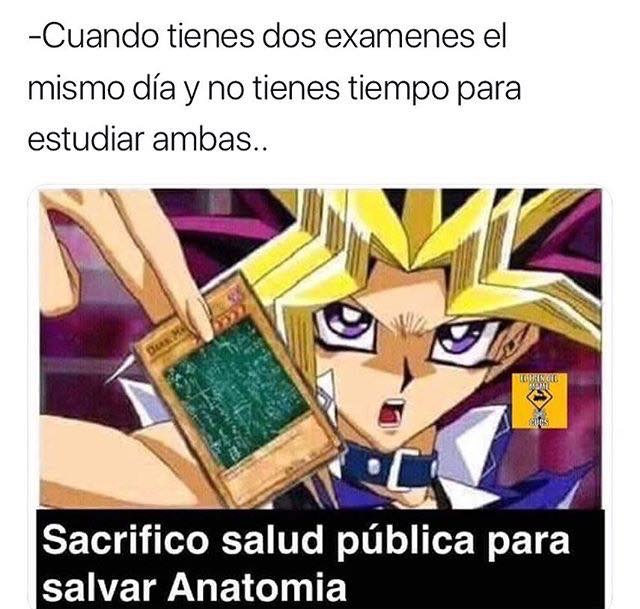 Fuente: FacebookA nivel de especialidades médicas, las disciplinas de la Salud Poblacional ocupan posiciones poco privilegiadas. De las 27 especialidades de entrada directa que se compiten en el ENARM, sólo cinco tienen un enfoque poblacional, por lo que pertenecen a este subcampo: Medicina del Trabajo, Salud Pública, Medicina Legal, Calidad de la Atención y Epidemiología. Estas especialidades están ubicadas en los últimos ocho lugares de la Tabla 1 (arriba). No sorprende la posición de estas especialidades si tomamos en cuenta que no están relacionadas con los factores de prestigio de las especialidades referidas en la literatura y que comentamos anteriormente. En ellas no hay uso de tecnología ni se realizan procedimientos invasivos —sus acciones son más bien a nivel comunitario o político—; no tienen contacto directo con pacientes —actúan sobre poblaciones de diverso tipo (adolescentes, mujeres, etc.) sin necesariamente tener contacto directo con ellos—; no aplican tratamientos—sus acciones, de carácter colectivo, suelen ser poco visibles y tienen una eficacia poco controlable—; no se apegan al modelo biomédico al dar mayor peso a los “determinantes sociales de la salud” (no clínicos ni sub-individuales), cuya asociación con las enfermedades se establece básicamente en términos de probabilidades estadísticas (factores de riesgo) y no en términos de causa-efecto como la que domina en el campo de conocimiento médico. No obstante, como sucede con Medicina Familiar, la jerarquía de las especialidades del subcampo de la Salud Poblacional es superior a la medicina general. Por eso, muchos médicos buscan formarse en este subcampo antes que permanecer como médicos generales. Para ello existen dos vías: aprobando el ENARM para las especialidades señaladas arriba; o bien, cursando algún posgrado (maestría y/o doctorado en salud pública, epidemiología, gestión de servicios de salud, administración de hospitales, etc.) en el Instituto Nacional de Salud Pública, la UNAM, la Universidad Veracruzana, la Universidad Michoacana de San Nicolás de Hidalgo, etc.  La vía del posgrado suele ser una de las opciones preferentes para el 80% de los médicos generales que no aprueba el ENARM. Se trata, claramente, de dos vías de entrada, la de especialidad y la de posgrado, una cerrada, la otra abierta, con sus concomitantes variaciones en la jerarquía del campo médico.El hecho de que para ingresar al subcampo de la salud poblacional existan barreras de acceso mucho más laxas que las del subcampo clínico evidencia su posición subalterna. Mientras que en este último los agentes que no son médicos sólo pueden ocupar posiciones subalternas a éstos como profesionales paramédicos, en el subcampo de la salud poblacional no sólo comparten el título de salubristas personas con distintos orígenes profesionales (médicos, enfermeros, nutriólogos, dentistas, etc.), sino que hay vías de acceso a ese título desde pregrado. En años recientes se han creado nuevas licenciaturas en México para nutrir de recursos humanos a la atención primaria a la salud. Estas licenciaturas se ocupan, principalmente, de quehaceres propios de la salud poblacional, e incluyen la Licenciatura en Salud Comunitaria (ofrecida en San Luis Potosí y Querétaro), la Licenciatura en Educación de la Salud y Promoción de la Salud (en el DF y el Estado de México) y la Licenciatura en Salud Pública (Aguascalientes, DF, Jalisco y Michoacán) (INSP, 2015). Dado que los médicos tienen jerarquía sobre los demás profesionales de la salud en el campo médico, los egresados de estas licenciaturas están destinados a ocupar lugares subalternos. El hecho de que haya profesionistas ejerciendo la salud poblacional sin una preparación clínica (sin ser médicos) es un dato que confirma, ante la hegemonía médica del campo, que se trata de un subcampo subalterno que carece del carácter exclusivo de las especialidades médicas. Al mismo tiempo, es una característica que permite a este subcampo operar con cierta autonomía, ya que sus agentes pertenecen a diversos universos profesionales que funcionan, cada uno, con sus propias lógicas. Igual que en el subcampo clínico, dentro de la salud poblacional sería posible reconstruir el sistema de jerarquías que media la relación entre los salubristas. Producto de la hegemonía biomédica, a la que también la salud poblacional está sujeta, en este subcampo se valoran mucho más las disciplinas “más científicas”, que utilizan métodos estadísticos (epidemiología, bioestadística y ciertos enfoques de nutrición, salud ambiental y otras), y se valoran menos aquellas disciplinas cuya cientificidad se pone en duda porque no hacen de la estadística su herramienta fundamental (“Sistemas y Políticas de Salud”, “Ciencias Sociales y del Comportamiento”, “Medicina Social”, etc.).Finalmente, en este subcampo la investigación y la enseñanza también juegan un papel importante. Es en el estilo particular que adquieren dichos rubros donde puede hacerse una diferenciación entre la salud pública, la medicina social y la salud colectiva. La primera suele desarrollarse en instituciones que mantienen un entendimiento (ideológico o práctico) con las instituciones del Estado. Sus aportaciones, por ello, suelen ser tomadas en cuenta por las instancias de poder, pero su actuación es, por lo mismo, muy poco autónoma: en buena medida, investigan y enseñan justamente lo que se les requiere desde el Estado. Las dos últimas, en cambio, son mucho más autónomas pues se desarrollan en universidades más independientes y sin una vinculación tan clara con las instituciones de salud. Por lo mismo, sus aportaciones suelen ser ignoradas por el Estado, en ambos sentidos de la palabra. La salud pública y la salud colectiva están enfrentadas en una lucha orientada a determinar cómo deben investigarse los problemas de la salud poblacional y cuáles son las políticas más pertinentes para ello.   ConclusionesLa posición que ocupa cada una de estas instituciones (universidades, institutos, hospitales) en virtud de las relaciones de fuerza que mantienen entre sí, estructuradas a su vez por sus capitales culturales, simbólicos (i.e. prestigio) y políticos (i.e. capacidad de normar ciertas esferas del campo), así como la jerarquía que hay entre médicos generales y especialistas, y entre las distintas especialidades médicas, conforman una red de posiciones objetivas, relacionadas entre sí: esta es una dimensión central del subcampo dominante del campo médico, la medicina moderna. Se trata de relaciones en permanente desarrollo, sujetas a una dinámica que se explica tanto por el habitus de los actores que se forman en esas instituciones, como por las luchas que se libran, a nivel institucional, profesional, gremial e individual, entre los actores del campo, en busca de los capitales cuyo monopolio se traduce en ventajas específicas que les permiten ubicarse en posiciones de poder. No escapa a nuestra atención que en el campo médico existen actores que no es posible ubicar dentro de los subcampos descritos. Aquí hemos considerado las posiciones más centrales del polo dominante del campo médico y no aquellas posiciones periféricas, cuyo mapeo requeriría investigaciones dirigidas a este tema. Tal es el caso de médicos que han incursionado en el subcampo de las ciencias biomédicas; de los profesionales de la salud que ocupan puestos burocráticos en las instituciones educativas de salud y de aquellos otros cuyas trayectorias los han conducido a campos vecinos del campo médico u otros complemente independientes de él. Por otra parte, si bien hemos abordado aquí el campo médico en México, no debemos perder de vista que éste está estrechamente interrelacionado con el de otros países y que, por lo tanto, posee un modo de producción de profesionales y de servicios de salud común al contexto occidental.Mostramos que el campo médico está profundamente jerarquizado, lo que detona intensas luchas entre sus agentes (un campo homogéneo no suscitaría el nivel de competencia que se observa en éste). La jerarquización documentada opera en todas las etapas de formación, desde pregrado, y se advierte también en el ranking que tienen tanto las especialidades como las instituciones donde pueden formarse los especialistas. Los capitales más valorados por los que se compite son justamente los que permiten hacer medicina clínica altalmente especializada, en especial en las áreas de cirugía general y medicina interna. Por oposición, las especialidades más distantes de este perfil, como las relacionadas con la salud poblacional, junto con la medicina familiar, son las que ocupan los lugares más bajo en la escala del prestigio y la competencia entre los aspirantes.En subsecuentes trabajos mostraremos cómo se expresan estas luchas en la narrativa de los propios agentes médicos, y de qué manera el habitus que se forma en este espacio contribuye a la reproducción del campo. ReferenciasAlbum, D., & Westin, S. (2008). Do diseases have a prestige hierarchy? A survey among physicians and medical students. Social Science & Medicine, 66(1), 182-188. doi:https://doi.org/10.1016/j.socscimed.2007.07.003Ayora Díaz, S. (2002). Racionalidad y poder: el campo médico en los Altos de Chiapas. In S. Ayora Díaz (Ed.), Globalización, conocimiento y poder (pp. 109-140). MMérida, Yuc., México: Universidad Autónoma de Yucatán.Boltanski, L. (1975). Los usos sociales del cuerpo. Buenos Aires: Ediciones Periferia.Borrell, R. M. (2005). La educación médica en América Latina: debates centrales sobre los paradigmas científicos y epistemológicos. In Universidad Nacional de Rosario. Proceso de trasformación curricular: otro paradigma es posible. Rosario, Arg.: Universidad Nacional de Rosario Editora.Bourdieu, P. (1998). La distinción. Criterios y bases sociales del gusto. Madrid: Taurus.Bourdieu, P. (1999). ¿Qué significa hablar? Economía de los intercambios linguísticos. Madrid: Akal.Bourdieu, P. (2000). Algunas propiedades de los campos. In Cuestiones de sociología. Madrid: Istmo.Bourdieu, P. (2008). Homo Academicus (A. Dilon, Trans.). Buenos Aires: Siglo XXI.Bourdieu, P., & Wacquant, L. (2005). Una invitación a la sociología reflexiva. Buenos Aires: Siglo XXI.Bourdillon, F., & Sobel, A. (2006). L'épidémie de sida: le temps des transformations. Les Tribunes de la santé(4), 53-67. doi:10.3917/seve.013.0053Brosnan, C. (2010). Making sense of differences between medical schools through Bourdieu´s concept of ´field´. Medical Education, 44, 645-652. doi:https://doi.org/10.1111/j.1365-2923.2010.03680.xButticé, C. (2005a). El campo ocupacional de la enfermería: un "espacio de lucha". Retrieved from Buenos Aires: http://www.unne.edu.ar/unnevieja/Web/cyt/com2005/1-Sociales/S-022.pdfButticé, C. (2005b). El campo ocupacional de la Enfermería: un ‘espacio de lucha’. Universidad nacional del Nordeste. Centro de Estudios Sociales. Comunicaciones científicas y tecnológicas. Corrientes [serie en internet]. Cantala, D., & Pereyra, J. S. (2014). El mercado de las residencias médicas en México. Revista de Análisis de Economía, Comercio y Negocios Internacionales, 8(1), 85. Caso, J., Hernández, E., & Rodríguez, J. C. (2009). Análisis multinivel de los factores asociados a la educación cívica en estudiantes de secundaria. Revista iberoamericana de evaluación educativa, 2(1), 227-238. Castro, R. (2008). La calidad de la atención como epifenómeno de la estructura del campo médico. Prólogo. In M. D. C. C. Vásquez (Ed.), De pacientes a exigentes. Un estudio sociológico sobre la calidad de la atención, derechos y ciudadanía en salud (pp. pp. 17-23). Hermosillo: El Colegio de Sonora.Castro, R. (2010). Habitus profesional y ciudadanía: hacia un estudio sociológico sobre los conflictos entre el campo médico y los derechos en salud reproductiva en México. In R. C. y. A. López (Ed.), Poder médico y ciudadanía. El conflicto de los profesionales de la salud con los derechos reproductivos en América Latina (pp. 51-72). Montevideo: UdelaR/ CRIM-UNAM.Castro, R. (2014). Génesis y práctica del habitus médico autoritario en México. Revista Mexicana de Sociología, 76(2), 167-197. Castro, R., & Erviti, J. (2015). Sociología de la práctica médica autoritaria. Violencia obstétrica, anticoncepción inducida y derechos reproductivos. Cuernavaca, México: CRIM-UNAM.Creed, P. A., Searle, J., & Rogers, M. E. (2010). Medical specialty prestige and lifestyle preferences for medical students. Social Science & Medicine, 71(6), 1084-1088. doi:https://doi.org/10.1016/j.socscimed.2010.06.027Erviti, J., Castro, R., & Sosa Sánchez, I. (2006). Las luchas clasificatorias en torno al aborto: El caso de los médicos en hospitales públicos en México. Estudios Sociológicos, XXIV(72), 637-665. Foucault, M. (2000). Power. New York: The New Press.Frenk, J. (1985). Efectos del origen social y de la socialización profesional sobre las preferencias vocacionales de los internos de medicina de México. Educación Médica y Salud, 19(4), 426-451. Frenk, J., Duran, L., Vazquez, A., Garcia, C., & Vazquez, D. (1995). Los médicos en México, 1970-1990. 1995, 37(1), 12. Gea-Hospital. (2018). Especialidades de Entrada Directa. Retrieved from http://www.hospitalgea.salud.gob.mx/contenido/menu/ensenanza/residencias_informacion_general/especialidades_entrada_directa.htmlGraue-Wiechers, E. (2011). Educación médica y los sistemas de salud. Gaceta Médica de México, 147(6), 517-525. Hinze, S. W. (1999). Gender and the Body of Medicine or at Least Some Body Parts: (Re)Constructing the Prestige Hierarchy of Medical Specialties. The Sociological Quarterly, 40(2), 217-239. IMCO. (2018). Compara carreras. Retrieved from http://imco.org.mx/comparacarreras/carrera/711INSP. (2017). Brechas en la disponibilidad de médicos y enfermeras especialistas en el sistema nacional de salud. Retrieved from Mayta-Tristán, P., Carbajal-Gonzalez, D., Mezones-Holguín, E., Mejia, C. R., Pereyra-Elías, R., Villafuerte-Gálvez, J., . . . Codas, G. (2011). Situación actual y perspectivas profesionales de los estudiantes de medicina de nueve países de Latinoamérica, 2008: estudio preliminar. Ciencia e Investigación Medico Estudiantil Latinoamericana, 15(1). Pinell, P. (2009). La genèse du champ médical: le cas de la France (1795-1870). Revue française de sociologie, 50(2), 315-349. doi:10.3917/rfs.502.0315Pinell, P. (2012). A propos du champ médical: quelques réflexions sur les usages sociologiques du concept de champ. In Bourdieu. París: Ellipses.Posgrado-en-Ciencias-Médicas. (2018). Campo de conocimiento. Ciencias Médicas. Retrieved from http://www.jmvertiz.posgrado.unam.mx/medicas.htmlQuin, G. (2009). Genèse d'un champ scientifique: l'Orthopédie comme fabrique d'une gymnastique. Du champ médical, de la spécialité orthopédique et des exercices corporels (1817-1847). Sciences sociales et sport(1), 171-199. doi:10.3917/rsss.002.0171Romo, K. (s.f.). Padecimientos médicos: un estudio exploratorio de la experiencia de los médicos generales egresados de la Facultad de Medicina de la UNAM. Ciudad de México: Seminario Sobre Medicina y Salud. Retrieved from UNAM. (2016). Las 10 carreras con mayor número de aspirantes a ingresar a la UNAM por medio de concurso de selección en 2016. from UNAM http://www.estadistica.unam.mx/series_inst/UNAM. (2018a). Demanda de ingreso a la licenciatura 2000-2018. Retrieved from http://www.estadistica.unam.mx/series_inst/index.phpUNAM (Producer). (2018b). Programas de Alta Exigencia Académica (PAEA). Retrieved from http://www.becas.unam.mx/portal/images/becas/id85-paeapfel/PAEA-PFEL_2017-2018.pdfVarela-Rueda, C. E., Reyes-Morales, H., Albavera-Hernández, C., Díaz-López, H. O., Gómez-Dantés, H., & García-Peña, C. (2016). La medicina familiar en México: presente y futuro. Gaceta Médica de México, 152(1), 135-140. Villanueva Lozano, M. (2019). “Somos médicos, no dioses". Una etnografía filosófica de la deshumanización de la medicina. . (Ph.D.), UNAM, Ciudad de México. Retrieved from http://oreon.dgbiblio.unam.mx/F/G2FC52QBS93KK41U3HBHG1SVKYI12NRMSCH1IJ3SDXGGN51686-40826?func=full-set-set&set_number=015321&set_entry=000001&format=999 Wojciechowski, J.-B. (2005). Pratiques médicales et usages de drogues: linéaments de la construction d'un champ. Psychotropes, 11(3), 179-207. doi:10.3917/psyt.113.0179EspecialidadMedicina interna79.2Cirugía general79.2Otorrinolaringología 78.6Oftalmología78.2Traumatología y ortopedia77.0Ginecobstetricia76.6Geriatría75.6Medicina del deporte75.5Psiquiatría75.2Pediatría75.2Neumología74.9Genética médica74.8Anestesiología74.7Imagenología 74.0Medicina de rehabilitación73.8Anatomía patológica73.4Radiooncología72.9Medicina de urgencias71.9Patología clínica71.3Medicina del trabajo 71.3Medicina nuclear71.0Medicina legal70.8Audiología70.6Salud pública70.4Calidad de la atención 69.3Epidemiología69.1Medicina familiar67.8Especialidad (ordenadas según ranking de Tabla 1)Demanda TotalDistribución porcentual de solicitantesTotal de aceptados por especialidadDistribución porcentual de aceptadosDistribución de aceptados por especialidadMedicina interna21,99514.234,45412.4020.25Cirugía general24,67715.963,2459.0413.15Otorrinolaringología 3,4112.214331.2112.69Oftalmología4,9483.207862.1915.89Traumatología y ortopedia7,8545.081,4474.0318.42Ginecobstetricia15,86110.263,3419.3021.06Geriatría2,3121.503370.9414.58Medicina del deporte5660.37260.074.59Psiquiatría3,1572.047161.9922.68Pediatría17,81911.533,94510.9922.14Neumología1,1680.762190.6118.75Genética médica5250.341260.3524.00Anestesiología12,7548.253,85710.7430.24Imagenología5,7103.691,4133.9424.75Medicina de rehabilitación2,8651.854031.1214.07Anatomía patológica1,0300.673460.9633.59Radiooncología8920.581930.5421.64Medicina de urgencias5,5503.592,5547.1146.02Patología clínica2170.141210.3455.76Medicina del trabajo 2,1031.362950.8214.03Medicina nuclear 2870.19650.1822.65Medicina legal4390.28350.107.97Audiología4620.301270.3527.49Salud pública2140.14430.1220.09Calidad de la atención 2220.14350.1015.77Epidemiología9570.622280.6323.82Medicina familiar16,11210.427,11719.8244.17Total 154,57410035,90710023.23